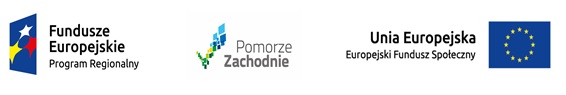 Harmonogram realizacji zajęćw ramach projektu „Współpraca kluczem do sukcesu” (nr projektu RPZP.08.06.00-32-K059/16) współfinansowanego z Europejskiego Funduszu Społecznego w ramach Regionalnego Programu Operacyjnego Województwa Zachodniopomorskiego na lata 2014-2020, oś 8 „Edukacja”, Działanie 8.6  „Wsparcie szkół i placówek prowadzących kształcenie zawodowe oraz uczniów uczestniczących w kształceniu zawodowym i osób dorosłych uczestniczących w pozaszkolnych formach kształcenia zawodowego” w Zespole Szkół Ekonomiczno-Hotelarskich Im. Emilii Gierczak w Kołobrzegu.Harmonogram konsultacji Indywidualnych z doradztwa zawodowego – Kwiecień 2017r.Harmonogram konsultacji Indywidualnych z doradztwa zawodowego – Kwiecień 2017r.Harmonogram konsultacji Indywidualnych z doradztwa zawodowego – Kwiecień 2017r.Harmonogram konsultacji Indywidualnych z doradztwa zawodowego – Kwiecień 2017r.Harmonogram konsultacji Indywidualnych z doradztwa zawodowego – Kwiecień 2017r.Harmonogram konsultacji Indywidualnych z doradztwa zawodowego – Kwiecień 2017r.datadzieńgodzinyIlość godz.szkołaProwadzący05.04.2017r.Środa16.00-18.00 3 godz.Zespół Szkół Ekonomiczno – Hotelarskich w KołobrzeguKamila Wierzbicka06.04.2017r. Czwartek16.00-18.00 3 godz.Zespół Szkół Ekonomiczno – Hotelarskich w KołobrzeguKamila Wierzbicka07.04.2017r. Piątek16.00-18.00 3 godz.Zespół Szkół Ekonomiczno – Hotelarskich w KołobrzeguKamila Wierzbicka12.04.2017r.Środa16.00-18.00 3 godz.Zespół Szkół Ekonomiczno – Hotelarskich w KołobrzeguKamila Wierzbicka13.04.2017r.Czwartek16.00-18.00 3 godz.Zespół Szkół Ekonomiczno – Hotelarskich w KołobrzeguKamila Wierzbicka18.04.2017r.Wtorek16.00-18.00 3 godz.Zespół Szkół Ekonomiczno – Hotelarskich w KołobrzeguKamila Wierzbicka19.04.2017r.Środa16.00-18.00 3 godz.Zespół Szkół Ekonomiczno – Hotelarskich w KołobrzeguKamila Wierzbicka20.04.2017r.Czwartek16.00-18.00 3 godz.Zespół Szkół Ekonomiczno – Hotelarskich w KołobrzeguKamila Wierzbicka21.04.2017r.Piątek16.00-18.00 3 godz.Zespół Szkół Ekonomiczno – Hotelarskich w KołobrzeguKamila Wierzbicka22.03.2017r.Sobota9.00-16.3010 godz.Zespół Szkół Ekonomiczno – Hotelarskich w KołobrzeguKamila Wierzbicka26.03.2017r.Środa16.00-18.00 3 godz.Zespół Szkół Ekonomiczno – Hotelarskich w KołobrzeguKamila Wierzbicka27.03.2017r.Czwartek 16.00-18.00 3 godz.Zespół Szkół Ekonomiczno – Hotelarskich w KołobrzeguKamila Wierzbicka28.03.2017r.Piątek16.00-18.00 3 godz.Zespół Szkół Ekonomiczno – Hotelarskich w KołobrzeguKamila Wierzbicka03.04.2017r.Poniedziałek16.00-18.00 3 godz.Zespół Szkół Ekonomiczno – Hotelarskich w KołobrzeguKamila Wierzbicka04.04.2017r.Wtorek16.00-18.00 3 godz.Zespół Szkół Ekonomiczno – Hotelarskich w KołobrzeguKamila Wierzbicka10.04.2017 r.Poniedziałek16.00-18.00 3 godz.Zespół Szkół Ekonomiczno – Hotelarskich w KołobrzeguKamila Wierzbicka11.04.2017 r.Wtorek16.00-18.00 3 godz.Zespół Szkół Ekonomiczno – Hotelarskich w KołobrzeguKamila Wierzbicka24.04.2017r.Poniedziałek16.00-18.00 3 godz.Zespół Szkół Ekonomiczno – Hotelarskich w KołobrzeguKamila Wierzbicka25.04.2017 r. Wtorek16.00-18.00 3 godz.Zespół Szkół Ekonomiczno – Hotelarskich w KołobrzeguKamila Wierzbicka